Варіант 3I. Виберіть правильну відповідь.16. До яких наслідків приведе обрив одного елементу в схемах при паралельному та послідовному з’єднанні елементів?а) паралельне – відмова всієї схеми, послідовне – схема зберігає працездатність;б) паралельне – відмова одного елементу, послідовне – схема зберігає працездатність;в) паралельне –відмова одного елементу, послідовне – відмова всієї схеми;г) паралельне – ніяк не впливає на працездатність схеми, послідовне – схема зберігає працездатність;д) паралельне – відмова всієї схеми, послідовне – відмова одного елементу.17. Опишіть який вид резерву використано.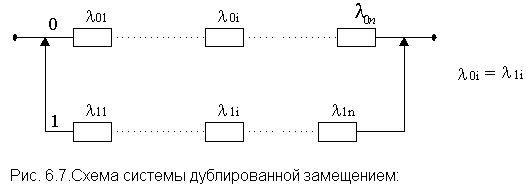 схема дубльована навантаженим резервом;схема дубльована ненавантаженим резервом;схема дубльована заміщенням;схема дубльована  ковзким резервом;свій варіант18. Який метод оптимального пошуку відмов варто використати, якщо контрольний сигнал подається на вхід схеми і є можливість перевірити реакцію на цей сигнал на виході, з’єднання елементів довільне?Логіко - імовірнісний метод;Метод пошуку «next»;Метод діагностичних таблиць.;19. До якої апаратури згідно класифікації за способом використання апаратуру, що руйнується разом з об’єктом?Апаратура разової дії;Чергова апаратура.Неперервно працююча;20. Скільки повинно бути складено диференційних рівнянь якщо система може знаходитися в 5 станах?5106124ЗадачаСистема складається з двох підсистем.  Імовірність безвідмовної роботи кожної. Визначити необхідну кратність резервування, щоб імовірність безвідмовної роботи була не нижче 0,99 в двох випадках: 1) Резерв загальний пасивний з незмінним навантаженням цілої системи. 2)  Резерв роздільний пасивний з незмінним навантаженням кожної підсистеми.Який тип ремонту використовують  - ремонт, передбачений в нормативній документації та виконується в планові строки:а) плановий ремонт;б) неплановий ремонт;в) поточний ремонт;г) капітальним ремонтом;д) середній ремонт.Імовірність того, що об’єкт буде працездатним в будь який час, окрім запланованих періодів під час яких використання об’єкту не передбачене - це:а) коефіцієнт готовності;б) коефіцієнт технічного використання;в) імовірність безвідмовної роботи;г) коефіцієнт оперативної готовності;д) інша відповідь.До якої групи факторів, що впливає на ремонтопридатність відносять розміщення апаратури:а) організаційні;б) конструктивні;в) умови експлуатації;г) матеріально-технічні;д) інша відповідь.4. Який метод  оптимального резервування є найбільш трудомістким та громіздким по розрахункам?а) метод прямого перебору;б) метод невизначених множників Лагранжа;в) градієнтний метод;г) метод динамічного програмування;д) інший варіант.5. Який вигляд має елементарна резервована комірка?а) ; б) ;в) ; г) ;д) інший варіант.6. Що характеризує коефіцієнт готовності:а) безвідмовність апаратури;б) ремонтопридатність апаратури;в) довговічність та зберігаємість апаратури;г) як безвідмовність так і ремонтопридатність;д) варіанти а), б), в) разом.7. Опишіть який вид резерву використано.навантажений резерв;ненавантажений резерв;схема заміщення;ковзкий резерв;свій варіант.8. При якому методі оптимального пошуку відмов досліджується реакція апаратури, що випробовується, на контрольні сигнали з врахуванням структури апаратури?Час - імовірнісний метод;Метод пошуку «next»;Метод діагностичних таблиць.;9. Як визначається оптимальний період регламентних робіт для чергової апаратури яка в період експлуатації  більший час працює під струмом?Використовують метод розрахунку як і для апаратури неперервної дії;Використовують метод розрахунку як і для апаратури разової дії;Для такої апаратури не можна розрахувати оптимальний період профілактик;Період регламентних робіт назначають календарно, що записують в техпаспорті. 10. Для якого виду з’єднання характерна формула .паралельне з’єднання ;послідовне з’єднання;паралельно-послідовне з’єднання;послідовно-паралельне з’єднання;11. Який тип ремонту використовують  - ремонт, який проводиться для гарантованого забезпечення працездатності об’єкту, полягає у відновлені та регулюванні окремих частин об’єкту.А) плановий ремонт;б) неплановий ремонт;в) поточний ремонт;г) капітальним ремонтом;д) середній ремонт.12. До якої групи факторів, що впливає на ремонтопридатність відносять організація технічного обслуговування:а) організаційні;б) конструктивні;в) умови експлуатації;г) матеріально-технічні;д) інша відповідь.13. Відношення кількості відмов, що виявлені під час виконання профілактичних робіт, до повного числа відмов що зареєстровані в процесі експлуатації – це:а) коефіцієнт технічного використання;б) коефіцієнт ефективності профілактики;в) коефіцієнт простою;г) трудоємність технічного використання;д) інша відповідь.14. Як включається резерв відносно резервуємого елементу:а) завжди паралельно елементу;б) виходячи з мети паралельно або послідовно;в) завжди послідовно за елементом;г) елемент паралельно, елемент послідовно;д) інший варіант.15. Відношення числа резервних елементів до числа резервуємих цеКоефіцієнт виграшу по надійності;Коефіцієнт надійності;Кратність резервування;Інший варіант.